PROGETTI E ATTIVITA’ DI AMPLIAMENTODELL’OFFERTA FORMATIVASCHEDA PROGETTO Anno Scolastico 2018 /2019Curriculare  		Extracurriculare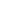 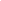          Infanzia             Primaria             Secondaria di I grado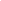 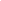 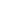 Denominazione Progetto: _______________________________________________________________________________________Destinatari: 	  classe/i ___________________________________________________________________ 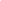  modulo/i _________________________________________________________________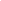 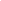   gruppo/i  _________________________________________________________________Numero alunni coinvolti: _______________________________________________________________________________________Docente referente:_______________________________________________________________________________________Docenti coinvolti: _______________________________________________________________________________________Finalità: ______________________________________________________________________________________________________________________________________________________________________________Obiettivi ___________________________________________________________________________________________________________________________________________________________________________________________________________________________________________________________________________________________________________________________________________________________________________________________________________________________________________________Attività_______________________________________________________________________________________ ___________________________________________________________________________________________________________________________________________________________________________________________________________________________________________________________________________________________________________________________________________________________________________________________________________________________________________________Metodologia e Strumenti: ____________________________________________________________________________________________________________________________________________________________________________________________________________________________________________________________________________________________________________________________________________________________Modalità di verifica dei risultati: _____________________________________________________________________________________________________________________________________________________________________________________________________________________________________________________________________Modalità di monitoraggio degli esiti (fase iniziale, intermedia, finale): _____________________________________________________________________________________________________________________________________________________________________________________________________________________________________________________________________Coinvolgimento realtà territoriali: . enti		 __________________________________________________________________________. istituzioni 	 __________________________________________________________________________ . esperti 	 __________________________________________________________________________ Modalità organizzativa: .     classe intera           gruppi di alunni della stessa classe       gruppi di alunni di classi diverse 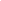 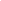 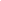          gruppi di alunni di livello omogeneo       gruppi di alunni di livello eterogeneo 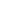 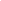 . altro ( ____________________________________________________________________________ ) Durata:. per n° __ settimana/e . per n° __ mese/i . per n° __ quadrimestre/i . per tutto l’anno scolastico . dal ___/___/______ al ___/___/______ . altro ( ____________________________________________________________________________ ) Eventuale/i visita/e guidata/e______________________________________________________________________________________________________________________________________________________________________________SCHEDA FINANZIARIAPrevisione costi Personale interno (docente): Materiale didattico, attrezzature e/o altre spese: Data ___ / ___ / ______ 				Docente referente del progetto												____________________________________Cognome e nomeOre aggiuntive(solo progetti extracurricolari)Spazio riservatoall’AmministrazioneElencoCostoSpazio riservato AmministrazioneBeni di facile consumoPrestazioni di servizi di terzi(esperti, ditte di trasporto, guide, etc.)Totale costi